Swiss travel guide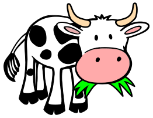 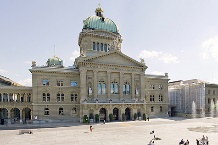 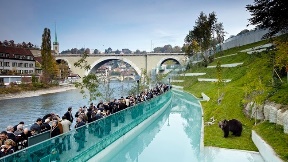 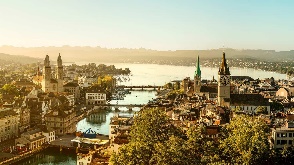 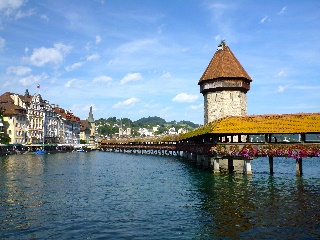 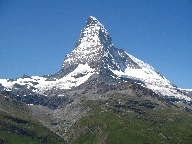 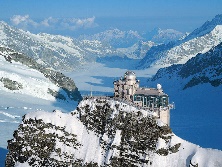 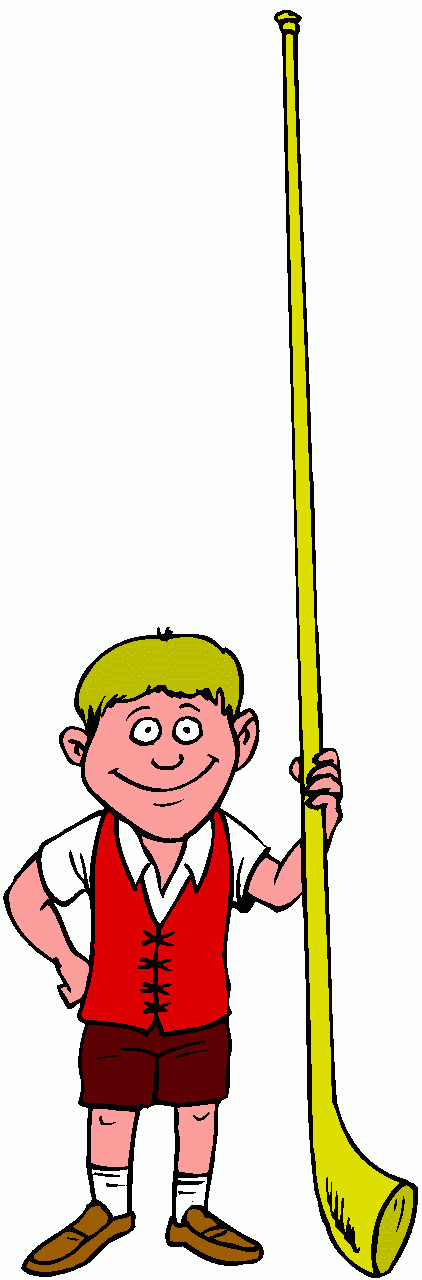 